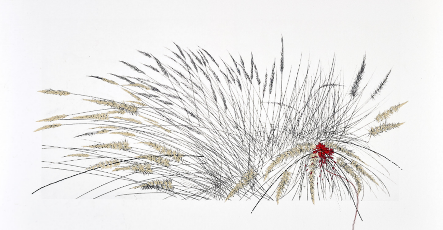 טלי קלנר גזית אלומההדפס של תצריב פלטת אבץ על גבי קנבס + רקמה, 70/105 ס״משנת יצירה: 2022-23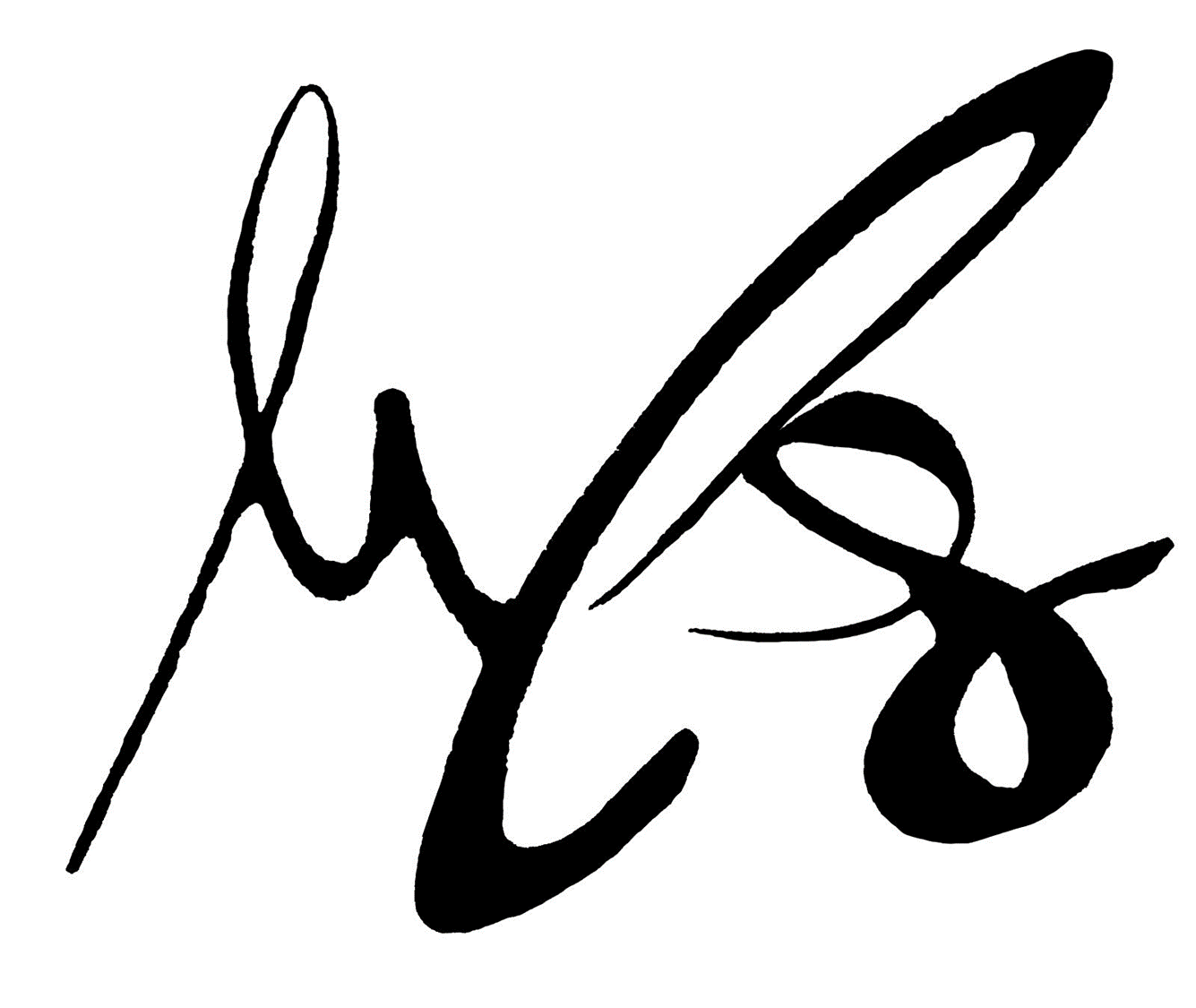 אילנית שרף ויגודסקי מִי יַמְצִיא שָׁעוֹן שֶׁיְעוֹרֵר טיפוגרפיה מבוצעת באמצעות חיתוכי מתכת 80/120 ס"מ שנת יצירה: 2024 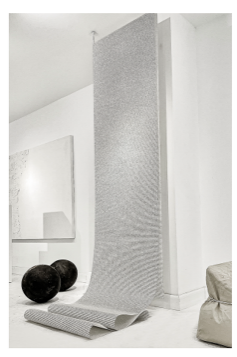 שרון ברונשר והגר תירוש קהלת הדפס על נייר מצופה בניית פלדה63/223 שנת יצירה: 2021 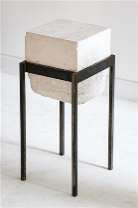 שרון ברונשר ארבעה רגלים פסל אבן, על מצבת מתכת 60/26/21 שנת יצירה: 2021 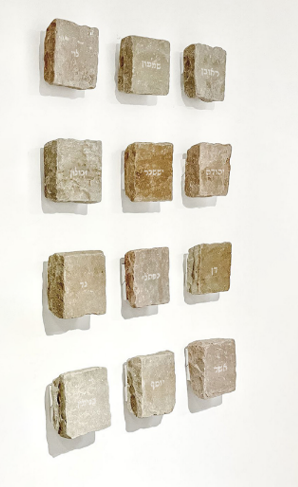 שרון ברונשר 12 השבטים אבן מפוסלתהטבעה טיפוגרפית מחולשנת יצירה: 2021 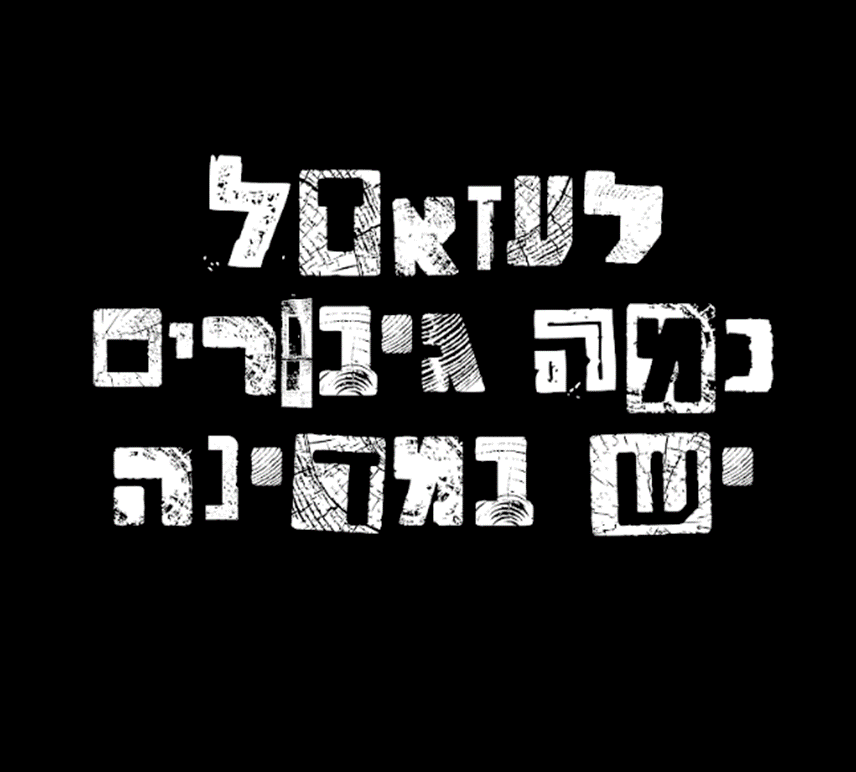 נריה בן משהגיבורים במדינהטיפוגרפיה50/50 ס"מ שנת יצירה:  2023 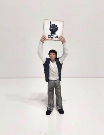 אידית פישר כץ שולםחימר פולימרי 22/8/8 ס"מ  שנת  יצירה: 2023 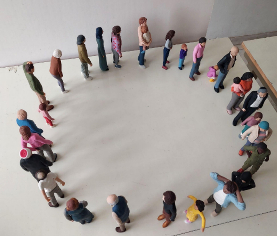 אידית פישר כץ מעגלים פיסול בחימר פולימריקוטר 1.20 שנת יצירה:  2022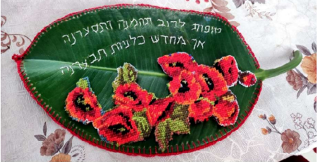 קולאז ריקמות מבוצע על ידי 70 נשים קולקטיב ארצי דוגמא לרקמה אחת מבין אוסף קולאז של 60 רקמות ( יבחרו רק במהלך השבוע הנוכחי מרוכז על ידי יונית רחמני) 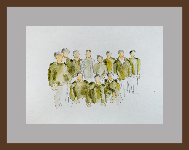 נעה קסטל דיוקן קבוצתי, 11 עובדים זרים חזרו מהשבי (ללא שמות, עם מעילי צבא)עיפרון וצבעי מים על נייר, 21/15 ס"מ שנת יצירה: 2024 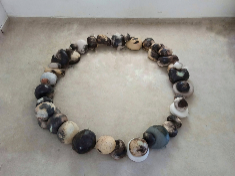 אילת זר שיינבויםמעגל אבנים 60 אבנים חלולות עשויות חומר קרמי מוצבות במעגל בקוטר של 1.20 מטר. שנת יצירה: 2024 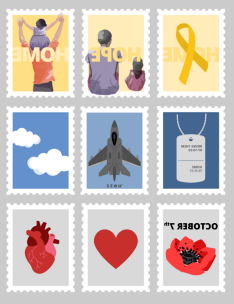 קרן ולורט בול עבודה דיגיטלית שנת יצירה: 2023 תצוגה על מסכים 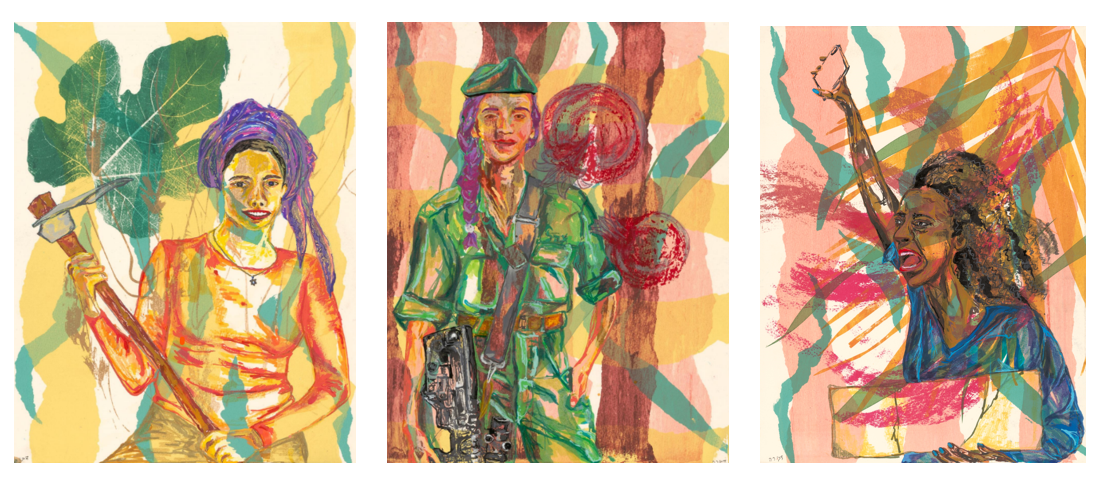 דבורה ברנשטיין שבע מינות, שלוש מתוך הסדרה "שבעת המינות" הדפס רשת, טושי מים ואקריליק על נייר29/38 ס"מ שנת יצירה: 2023 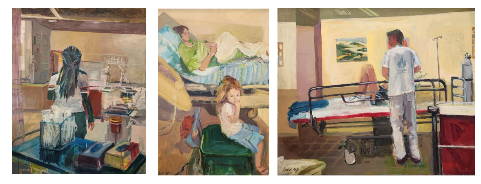 יונה מוסטאקריליק על קנבס מימין: במסדרון 70/60 ס"מ אמצע: המזוודה 90/60 ס"מ שמאל: פרמדיקית 80/100 ס"מ שנת יצירה: 2020 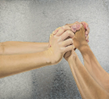 ליה קאופמן 04MNSשמן על מתכת52/58 ס"מ שנת יצירה: 2016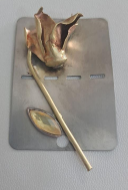 שרה שחק דברו אלי בפרחים גוף עבודות המורכז מ 134 דיסקיות נירוסטה, פליז, כסף, אבני חן, פנינים, קריסטלים, פלסטיק, זכוכית, ברזל,  אמייל, קורלים מגולפים, אלמוגים מאובנים, חלקי מראה, חלקי פורצלן מאוייר, תכשיטי וינטג', חרוזי אמייל, חומר הלחמה כחומר בו משובצים אבני רובי.שנת יצירה: 2024 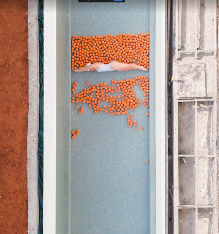 שונית פלקו זריצקי מתגלגלת מתוך סדרת "יפה", צילום רחפן45/80 ס"מ שנת יצירה: 2022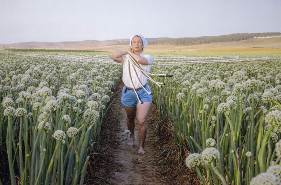 שונית פלקו זריצקי רותטכניקה מעורבת: צילום מודפס וחוט שפגט80/120 ס"משנת יצירה: 2023 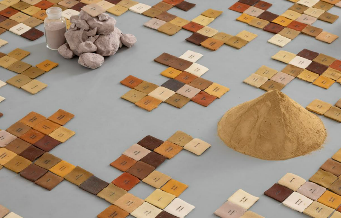 אילה צור אדמתנואוסף חרסיות ארץ ישראלי SITE SPECIFIC שנת יצירה: 2022 קרדיט צילום: טל ניסים 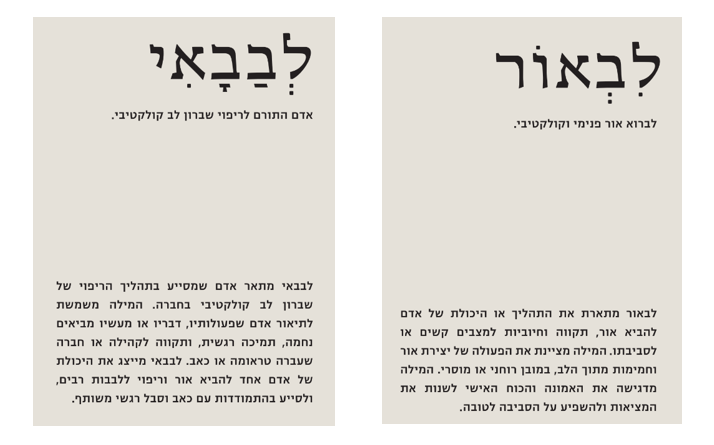  דורון בדוח קרן  וליאת לוי עזרן מילון עברי חדש עבודה דיגיטלית שנת יצירה: 2023 תצוגה על מסכים 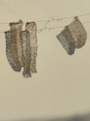 רונה גלעדי וואנוהעין הטובה חוטי סריגה ממתכת וצמר, חוט ברזל וליפוף חוטי צמר 1.20 מטר שנת יצירה: 2024 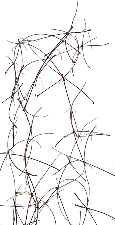 חנה רוטשילד קן הריפוי מובייל ענפי עץ פקאן, ליפוף חוטים 2 מטר / 80 ס"מ שנת יצירה: 2023 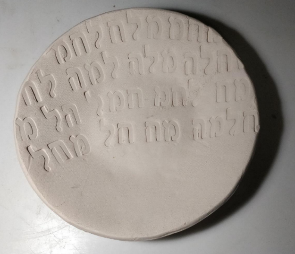 ענת בראל קצת חמלה פורצלן, הטבעת כתב וטיפוגרפיה קוטר כל צלחת 30 ס"מ שנת יצירה: 2024 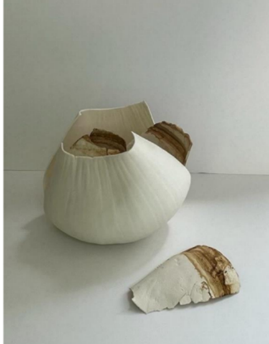 מיכל ברקוביץ ירח מנסר את העבים לשניים, IIפורצלן, אבנית, שריפה גבוהה, שריפת בורשנת יצירה: 2023 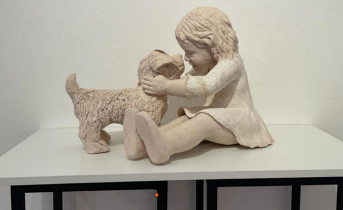 מיכל ברקוביץ כאן ועכשיופיסול בחומר קרמי שנת יצירה: 2023 קרדיט  צילום:  דניאל אברג'יל 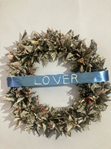 שירה ברוידא אנא נייר , סרטי נייר קוטר כל גלגל 52 ס"מ, 7 גלגלים שנת יצירה: 2023 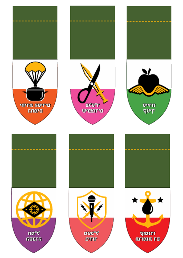 גבי זלצמן תג סגולה שמשונית, הדפסת הזרקת דיו 30/50 ס"מ שנת יצירה: 2024 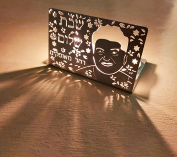 חן תעוז פמוטי רחל מאופקים עיבוד מתכת 5.5/5.5/9 ס"מ  שנת יצירה: 2023 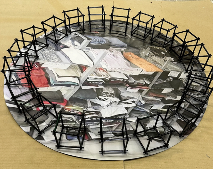 סוזנה שוגר שבט אחים צילום, קוביות פלסטיק קוטר 1.50 מטר, קוביות גודל 10/15 ס"מ שנת יצירה: 2024 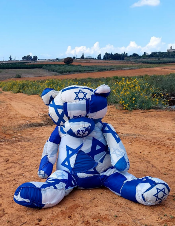 עוזי עמרני תיקון טכניקה מעורבת. תפירת יד של דגלים ישנים. רדימייד - דובי פרווה 80 / 150 ס"מ שנת יצירה: 2023 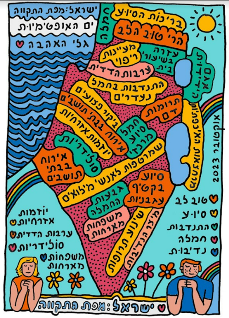 זאב אנגלמאיר "מפת התקווה" מסדרת הגלויה היומיתאיור דיגיטלי 2 מטר / 1.40 מטר שנת יצירה: 2023 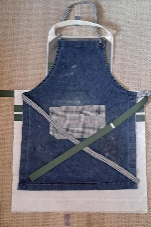 דפנה אלכסדרוני סינר מתוך סדרה  טכניקה מעורבת, תפירה ושאריות בדים מתפירה מסחרית של אפודים צבאיים 75/100 ס"מ שנת יצירה: 2024 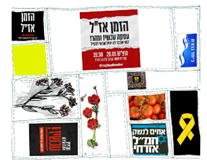 זהרה הראל שטיחים של איחויטכניקה מעורבת: פורצלן, הדפסי דקאלים קרמיים משולבים ברישומי עיפרון קרמי. 2 פלטות 43/35  ס"מ שנת יצירה: 2024 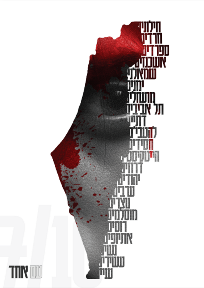 עליזה ורוור ברית דמים כרזה טיפוגרפית על פרספקס שנת יצירה: 2024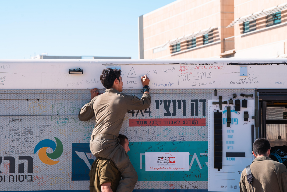 יותם גולן ניידת התרעננות 40/60 ס"מ שנת יצירה: 2024 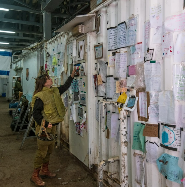 גיא  שמואלי הכותל – קיר תמיכה 40/60 ס"מ שנת יצירה: 2023 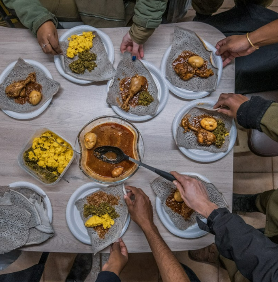 גיא שמואלי צבא העם 40/60 ס"מ שנת יצירה: 2023 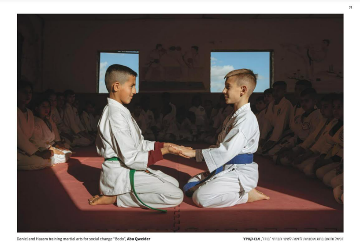 פיני סילוק משפחת ישראל: דניאל וודיע בחוג אומנויות לחימה לשינוי חברתי ״בודו״, אבו-קווידר 80/120 ס"מ שנת יצירה: 2020 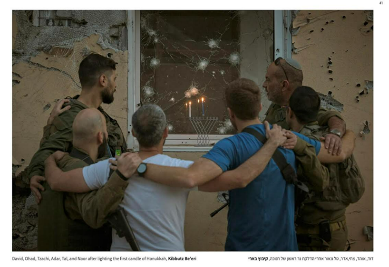 פיני סילוק משפחת ישראל: דוד, אוהד, צחי,אדר, טל ונאור מדליקים נר ראשון של חנוכה, קיבוץ בארי 80/120 ס"מ שנת יצירה: 2023 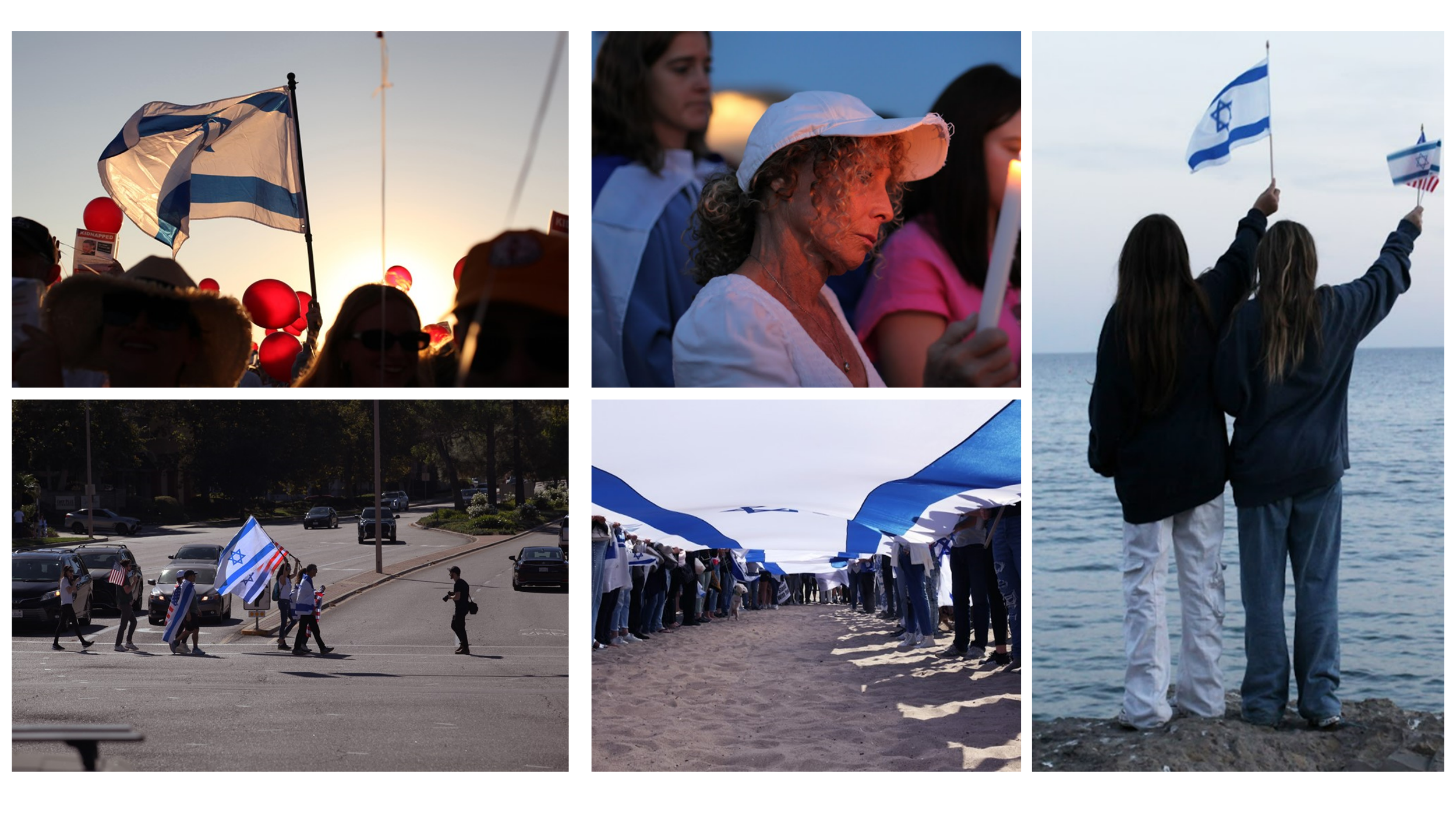 מלנית גל(ארה"ב) מקבץ תמונות כולנו רקמה אנושית אחת 40/60 , 30/70  ס"מ שנת יצירה: 2023 – 2024 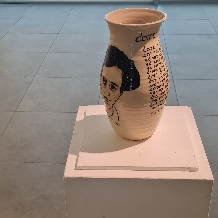 ורוניק פולקה תפילה עבודת אובניים, חימר לבן צובען שחור וזיגוג שקוף שנת יצירה: 2023 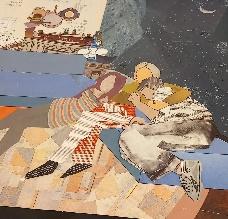 צליל בנדריהם בית מארח קולאז' שנת יצירה: 2024 